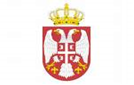 РЕПУБЛИКА СРБИЈАКАНЦЕЛАРИЈА ЗА ЈАВНЕ НАБАВКЕИЗВЕШТАЈ О СПРОВОЂЕЊУ АКЦИОНОГ ПЛАНА ЗА СПРОВОЂЕЊЕ ПРОГРАМА РАЗВОЈА ЈАВНИХ НАБАВКИ У РЕПУБЛИЦИ СРБИЈИ ЗА 2023. ГОДИНУБеоград, април 2024. годинеУВОДВлада Републике Србије је донела 13. новембра 2019. године Програм развоја јавних набавки у  Републици Србији за период 2019 - 2023. године („Службени гласник РС“, број 82/19, у даљем тексту: Програм).Влада је у намери да настави са реформом система јавних набавки у Републици Србији, утврдила један општи циљ „Даљи развој модерног и ефикасног система јавних набавки“ и неколико посебних циљева:  повећање ефикасности и економичности поступака јавних набавки, јачање конкуренције на тржишту јавних набавки, смањење ризика од нерегуларности у систему јавних набавки, промовисање и подстицање еколошког и социјалног аспекта у јавним набавкама и иновација. Програм је утврдио да ће се мере чија реализација ће утицати директно на испуњење горе наведених циљева, односити на следеће приоритетне области: унапређење правног оквира;  јачање институционалног оквира;унапређење електронских јавних набавки;јачање административних капацитета и едукација.Канцеларија за јавне набавке (у даљем тексту: КЈН), у складу са Програмом, дужна је да ради реализације утврђених стратешких циљева и унапређења горе наведених приоритетних области у Програму, припреми предлог акционих планова за Владу Републике Србије на период од годину дана. Пратећи Акциони план за спровођење Програма развоја јавних набавки у Републици Србији за 2019. и 2020. годину, који је донет заједно са Програмом, односио се на период од две године, с обзиром на касно усвајање овог документа јавне политике у новембру 2019. године. Наредни акциони планови су донети на годишњем нивоу (2021, 2022). Акциони план за 2023. годину за спровођење Програма развоја јавних набавки у Републици Србији за период 2019-2023. године (у даљем тексту: Акциони план) усвојила је, на предлог КЈН, Влада РС, и исти је објављен у „Службеном гласнику РС“, број 54 од 30. јуна 2023. године.Спровођење Програма прати КЈН као координативно тело, док се мере за остварење циљева Програма спроводи у сарадњи са надлежним институцијама. КЈН је дужна да на основу прикупљених информација о извршењу Акционог плана припреми Извештај о спровођењу Акционог плана и достави га Влади ради информисања. Извештавање о спровођењу Програма и пратећих акционих планова спроводи се у складу са чланом 43. Закона о планском систему Републике Србије („Службени гласник РС“, број 30/18) којим је прописано да ако је предлагач документа јавне политике орган државне управе, тај орган извештава Владу, преко органа државне управе надлежног за координацију јавних политика, о резултатима спровођења тог документа, односно о ex-post анализи ефеката јавне политике утврђене тим документом. У складу са наведеним, КЈН је припремила Извештај о спровођењу Акционог плана за спровођење Програма развоја јавних набавки у Републици Србији за 2023. годину (у даљем тексту: Извештај). С обзиром на горе наведене стратешке циљеве, односно приоритетне области реформе система јавних набавки, све активности у оквиру Акционог плана груписане су у четири области, односно мере, по којима се прати и извршење истог:Унапређење правног оквира; Јачање институционалног оквира;Унапређење електронских јавних набавки;Јачање административних капацитета и едукација.У даљем тексту биће приказане активности и степен њихове реализације, утицај на испуњење мера и индикатора (показатеља резултата) на нивоу мере, као и индикатора на нивоу посебних циљева (показатеља исхода) и општег циља (показатеља ефекта) у току 2023. године. УНАПРЕЂЕЊЕ ПРАВНОГ ОКВИРАУ периоду обухваћеном Програмом спровешће се усаглашавање националних прописа са директивама и другим актима Европске уније у области јавних набавки. У оквиру процеса приступања Републике Србије Европској унији, усклађивање са правним тековинама Европске уније у области јавних набавки предвиђено је у преговарачком поглављу 5 - Јавне набавке. Република Србија је, као држава кандидат, обавезна да пре приступања Европској унији у потпуности усклади своје законодавство у области јавних набавки, укључујући концесије и јавно-приватна партнерства. Даље потпуно усклађивање законодавства мора да буде спроведено благовремено пре приступања Републике Србије Европској унији, како би се осигурала и његова пуна примена на свим нивоима, од републичког до локалног.Република Србија је у 2021. години отпочела са применом нове методологије за приступања Републике Србије Европској унији и с тим у вези преговарачке групе су груписане по кластерима. Образован је Преговарачки кластер „Основе“ за преговарачка поглавља 5 – Јавне набавке, 18 – Статистика, 23 – Правосуђе и основна права, 24 – Правда, слобода и безбедност и 32 – Финансијска контрола. Ради се о кластеру о основним вредностима где се обухватају поглавља која се тичу владавине права, економских критеријума, функционисање демократских институција, реформа јавне управе, јавне набавке, статистика као и финанцијска контрола.	У оквиру ове мере дефинисане су следеће активности:Предлагање измена и допуна Закона о јавним набавкама (у даљем тексту: ЗЈН)Предлагање измена и допуна Закона о јавно-приватном партнерству и концесијама (у даљем тексту: ЗЈППК)Предлагање подзаконских аката на основу измена и допуна ЗЈН 	Рок за реализацију горе наведених активности био је 4. квартал 2023. години.Предлагање измена и допуна ЗЈН		У процесу доношења Закона о изменама и допунама ЗЈН образована је Радна група коју су чинили представници: Министарства финансија, Канцеларије за јавне набавке, Републичке комисије за заштиту права у поступцима јавних набавки, Привредне комора Србије и НАЛЕД-а. Радна група израдила је радну верзију Нацрта закона која је објављена на интернет страницама Министарства финансија, Канцеларије за јавне набавке и на порталу еКонсултације. У поступку припреме Нацрта закона, Министарство финансија и Канцеларија за јавне набавке спровели су консултације о радној верзији Нацрта закона у периоду од 26. јуна до 5. јула 2023. године, као и јавну расправу о Нацрту закона у периоду од 26. јула до 15. августа 2023. године. 		Постојећа нормативна решења ЗЈН и подзаконских аката, у великој мери су допринела развоју система јавних набавки у Републици Србији. Међутим, у циљу постизања потпуне модернизације ове области било је потребно имплементирати и нова решења, којима би се повећала ефикасност целокупног система јавних набавки. Изменама и допунама ЗЈН унапређене су поједине области система јавних набавки, у односу на ранији период. Примена нових одредаба измена и допуна ЗЈН допринела је повећању транспарентности, ефикасности и економичности поступака јавних набавки, утицају на животну средину у складу са циљевима дефинисаним Зеленом агендом за западни Балкан, јачању конкуренције на тржишту јавних набавки, смањењу ризика од нерегуларности у систему јавних набавки, односно већем степену правне заштите учесника у поступцима јавних набавки, али и појачаној контроли од стране овлашћених институција. Кључне измене уведене Законом о изменама и допунама ЗЈН су следеће: 1) уведено начело заштите животне средине; 2) службеник за јавне набавке, односно лице које је стекло сертификат за службеника за јавне набавке је обавезан члан комисије за јавне набавке у поступцима јавних набавки чија је процењена вредност већа од 3.000.000 динара; 3) прописан је рок од 30 дана у којем је наручилац у обавези да поднесе предлог за покретање прекршајног поступка Канцеларији за јавне набавке, уколико привредни субјект не достави доказ и изјаву подизвођача да му је извршено плаћање његових доспелих потраживања, у законом прописаном року; 4) примена критеријума за доделу уговора који није заснован само на цени, већ и квалитету, за тачно одређене категорије услуга; 5) основ за доношење подзаконског акта Канцеларије за јавне набавке којим ће бити прописане врсте добара, услуга и радова за које су наручиоци у обавези да примењују еколошке аспекте приликом одређивања техничких спецификација, критеријума за избор привредног субјекта, критеријума за доделу уговора или услова за извршење уговора о јавној набавци; 6) уведена је одредба којом је прописан рок у којем је наручилац дужан да донесе одлуку о обустави поступка јавне набавке; 7) обавеза доношења нове одлуке о додели уговора за наручиоце, у случају када изабрани понуђач одбије да закључи уговор; 8) формирање базе података која поред информација о свим уговорима закљученим након спроведеног поступка јавне набавке и изменама истих, садржи и податке о уговорима/наруџбеницама закљученим односно издатим у складу са чланом 27. Закона о јавним набавкама, којим су прописани прагови до који се одредбе овог закона не примењују; 9) основ за доношење подзаконског акта министарства надлежног за послове финансија којим се уређује вршење надзора над извршењем уговора; 10) Комисији за заштиту конкуренције се омогућава приступ бази података за потребе обављања послова из своје надлежности; 11) начин регистрације привредних субјеката на Порталу јавних набавки; 12) измена и брисање појединих прекршаја наручилаца, као и увођење нових; 13) основ за све државне органе надлежне за контролу законитости трошења јавних средстава да поднесу захтев за покретање прекршајног поступка када поступајући у оквиру својих надлежности утврде да је учињена повреда овог закона која може да буде основ прекршајне одговорности; 14) обавезу подношења захтева за заштиту права, жалбе и других поднесака у поступку заштите права искључиво електронским путем; 15) достављање одлука Републике комисије електронским путем преко Портала јавних набавки.Предлагање измена и допуна ЗЈППК		Измене и допуне законодавног оквира у области јавно-приватног партнерства и концесија планиране су да буду спроведене у 4. кварталу 2023. године. Рок за реализацију ове активности ће бити померен за 2024. годину, с обзиром да измене и допуне ЗЈППК нису усвојене и представљаће једну од активности које ће бити део новог петогодишњег планског документа КЈН.Предлагање подзаконских аката на основу измена и допуна ЗЈН 		Након усвајања измена и допуна ЗЈН, као и изменама Упутства за коришћење Портала јавних набавки, КЈН и МФИН су припремили и објавили неколико подзаконских аката: Правилник о начину објављивања и врсти података о уговорима и изменама уговора које наручиоци објављују на Порталу јавних набавки, Правилник о врстама добара за која су наручиоци у обавези да примењују еколошке аспекте у поступцима јавних набавки, Правилник о измени Правилника о поступку и условима за стицање сертификата за службеника за јавне набавке и вођењу Регистра службеника за јавне набавке, Правилник о начину вршења надзора над извршењем уговора о јавним набавкама, који су у примени од 1. јануара 2024. године.			Показатељи спровођења мере „Усвојене измене и допуне ЗЈН“, „Усвојене измене и допуне ЗЈППК“, „Донети подзаконски акти у складу са изменама и допунама ЗЈН“, односно циљане вредности показатеља резултата у 2023. години делимично су испуњени, с обзиром да су измене и допуне ЗЈН и подзаконски акти донети, док измене и допуне ЗЈППК нису усвојене.	ЈАЧАЊЕ ИНСТИТУЦИОНАЛНОГ ОКВИРА	Основне институције чији су послови, начин рада и облик организовања уређени ЗЈН и чије јачање је неопходно ради подизања квалитета система јавних набавки су: КЈН и Републичка комисија за заштиту права у поступцима јавних набавки (РК). За област јавних набавки значајну улогу имају и Државна ревизорска институција (ДРИ), Министарство финансија (МФИН), Министарство привреде (МП), Комисија за јавно-приватно партнерство (КЈПП), Агенција за спречавање корупције, Комисија за заштиту конкуренције и Управни суд. Република Србија је успоставила институционални оквир који обезбеђује спровођење јединствене политике у свим областима везаним за јавне набавке, укључујући области концесија, јавно-приватног партнерства и одбране. Имајући у виду да су одређена питања јавних набавки повезана са бројним другим тзв. секторским областима, посебна пажња је посвећена координацији рада институција, успостављањем система редовног организовања састанака и радионица у циљу усаглашавања ставова у вези са применом ЗЈН, размене информација, предавања и обука, као и унапређења мера контроле законитог и наменског трошења јавних средстава у јавним набавкама. 	У вези са претходним, Акционим планом у оквиру ове мере дефинисане су следеће активности:Организовање испита за службеника за јавне набавкеОрганизовање обука за припрему полагања испита за службеника за јавне набавкеОрганизовање радионица ради усклађивања ставова КЈН, РК, МФИН и других кључних институција у систему јавних набавки у вези са применом ЗЈН Упознавање КЈН са добрим праксама у примени директива о јавним набавкама у земљама ЕУОрганизовање обука за представнике полиције и  тужилаштваОрганизовање обука за судије	Рок за реализацију горе наведених активности био је 4. квартал 2023. године, иако се у највећој мери ради о активностима које се реализују „континуирано“, односно спроводе се све време трајања Акционог плана и Програма.Организовање испита за службеника за јавне набавке	КЈН је са организацијом испита за службеника за јавне набавке наставила и током 2023. године. У току 2023. године организовано је укупно 22 испита. У овом периоду укупно се пријавило 412 кандидата за полагање испита за службеника за јавне набавке, од чега је 367 кандидата приступио полагању испита, док је 205 кандидата и положило испит у односу на 181 кандидата 2022. године. Проценат успешности кандидата је и даље изнад 50%. КЈН ће наставити и у наредном периоду са организацијом испита за службеника за јавне набавке.Организовање обука за припрему полагања испита за службеника за јавне набавкеТоком месеца октобра и децембра 2023. године, КЈН уз подршку УСАИД и Пројекта за унапређење јавних набавки, одржала је две обуке за припрему полагања испита, које је похађало 300 полазника. Циљ обуке је био да унапреди знање и разумевање јавних набавки лица која се баве јавним набавкама како код наручилаца, тако и код понуђача, као и да помогне припреми за полагање испита за службенике за јавне набавке који организује КЈН. Обуке су обухватиле приказ правног и институционалног оквира у области јавних набавки, улогу институција које су надлежне за регулисање, мониторинг и надзор над јавним набавкама, врсте поступака јавних набавки, одређивање рокова, критеријуме за квалитативни избор привредног субјекта, критеријуме за доделу уговора, заштиту права и друге важне теме у области јавних набавки. КЈН ће наставити и у наредном периоду са организацијом обука и радионица у погледу ове активности.Организовање радионица ради усклађивања ставова КЈН, РК, МФИН и других кључних институција у систему јавних набавки у вези са применом ЗЈН 	Током октобра и децембра 2023. године, уз подршку USAID Пројекта за унапређење јавних набавки, одржане су две радионице на којима су размењена искуства у вези са питањима која су од значаја за правилну примену прописа из области јавних набавки. Радионици су први пут присуствовали и представници Комисије за заштиту конкуренције. Одржане радионице су допринеле бољој сарадњи и координацији органа надлежних за регулисање и праћење јавних набавки, подржале размену знања и искустава и омогућиле јединствен приступ у примени одредаба Закона о јавним набавкама. КЈН ће наставити и у наредном периоду са организацијом радионица ради усаглашавања ставова.Упознавање КЈН са добрим праксама у примени директива о јавним набавкама у земљама ЕУУ периоду од 21. до 25. маја, у Шведској, у Стокхолму, одржано је студијско путовање, у оквиру пројекта „Јавне набавке и добро управљање за већу конкурентност“, у организацији НАЛЕД-а, на којем су представници КЈН представили своје активности и резултате које је КЈН остварила у оквиру својих надлежности дефинисаних Законом о јавним набавкама. Састанци са представницима релевантних институција у систему јавних набавки у Краљевини Шведској (Национална агенција за јавне набавке, Агенција за правне, финансијске и административне услуге, Национална служба за набавке, Министарство финансије, Агенција за заштиту конкуренције, Агенција за заштиту животне средине, Регион Стокхолм) ималу су циљ да се представници КЈН ближе упознају са системом јавних набавки у Краљевини Шведској, њиховим постигнутим резултатима, али и наредним корацима за унапређење целокупног система. У периоду од 26. до 30. септембра 2023. године, представници КЈН учествовали су на студијском путовању у Португалију на тему електронских јавних набавки, контроле уговора о јавним набавкама и заштити права у овој области, у оквиру пројекта „Јавне набавке и добро управљање за већу конкурентност“, у организацији НАЛЕД-а. Службена посета Португалији је била прилика да се размене искуства са представницима релевантних институција Португалије у области јавних набавки.Организовање обука за представнике полиције и  тужилаштва	Током четвртог квартала 2023. године, у сарадњи КЈН и Америчке агенције за међународни развој (УСАИД), а у оквиру Пројекта за унапређење јавних набавки, одржане су две обуке за представнике полиције и тужилаштва на тему „Напредно коришћење Портала јавних набавки за полицију и тужилаштво“. Представници КЈН су учесницима представили основне и напредне функционалности Портала јавних набавки. КЈН ће наставити и у наредном периоду са организацијом обука и радионица у погледу ове активности.Организовање обука за судијеПредставници КЈН су у октобру и новембру 2023. године, у оквиру Пројекта „Јавне набавке и добра управа за унапређење конкурентности“, а у организацији Националне алијансе за локални економски развој (НАЛЕД), одржали обуке у Београду, Новом Саду и Нишу за судије привредних судова. Представници КЈН су судијама привредних судова презентовали измене и допуне Закона о јавним набавкама и најчешће неправилности у поступцима јавних набавки. КЈН ће наставити и у наредном периоду са организацијом обука и радионица у погледу ове активности.У оквиру ове мере дефинисана су два показатеља резултата. Први показатељ спровођења мере „Број сертификованих службеника“ је испуњен у потпуности, имајући у виду да је циљна вредност од укупно 5100 сертификованих службеника за јавне набавке (по старом и новом ЗЈН) достигнута и износи 5231 (Податак из Регистра службеника за јавне набавке који води КЈН) (Графикон 1). Други показатељ за ову меру, односно циљна вредност показатеља резултата „Број обука за полицију, тужилаштва и судове“ је испуњена у потпуности, имајући у виду да је циљана вредност од 3 обуке достигнута и организовано је укупно 5 обука (Графикон 2). Вредности изражене у бројевима(Графикон 1)(Графикон 2)УНАПРЕЂЕЊЕ ЕЛЕКТРОНСКИХ ЈАВНИХ НАБАВКИЗЈН уведена је обавеза електронске комуникације и електронске размене података у поступцима јавних набавки. Портал који је успостављен 1. јула 2020. године, представља значајан искорак у процесу дигитализације поступака јавних набавки. Портал омогућава наручиоцима да састављају и објављују планове и обавештења на Порталу, објављују конкурсну документацију и одлуке у поступцима јавних набавки, као и многе друге опције и функционалности као што су: е-подношење понуда, е-лицитације, динамички систем набавке, е-планирање, е-жалбе, е-каталог итд.	У вези са претходним, а у циљу даљег унапређења и нових функционалности на Порталу, Акционим планом дефинисане су следеће активности у оквиру ове мере:Израда техничке спецификације за израду нових функционалности на Порталу јавних набавкиИзрада нових функционалности на Порталу јавних набавкиОбука и промоција Портала јавних набавки, мобилне апликације и нових функционалности Портала јавних набавки у ЈЛСРок за реализацију активности био је 4. квартал 2023. године.Израда техничке спецификације за израду нових функционалности на Порталу јавних набавки	Уз подршку ИПА III пројекта „Support to Public Administration Reform under the PAR Sector Reform Contract“ који спроводи УНДП, КЈН је израдила техничке спецификације и пустила у рад неколико верзија Портала током 2023. године које додатно олакшавају рад корисницима Портала. КЈН ће наставити и у наредном периоду са унапређењем Портала, развојем нових модула, функционалности и опција на истом. Израда нових функционалности на Порталу јавних набавки	Током 2023. године развијене су две нове верзије Портала јавних набавки. Неке од најбитнијих функционалности код прве верзије су: 1) Уведена је функционалност лакшег проналажења сличних поступака набавки за привредне субјекте. Функционалност је доступна на простору у оквиру поступка за привредне субјекте и циљ јој је даље повећање конкурентности у поступцима јавних набавки. 2) Уведена је функционалност напредног претраживања и прегледања списка свих понуђача на Порталу јавних набавки. Преглед садржи следеће опције: 1) за појединог понуђача је могуће видети области за које је конкурисао по CPV-у, 2) преглед поступака у којима је учествовао и у којој улози, 3) списак закључених уговора, 4) списак закључених оквирних споразума. Уз стандардне функције претраживања према називу, ПИБ-у, матичном броју или осталим пољима, омогућено је и напредно претраживање према CPV речнику, где Портал проналази све привредне субјекте који су учествовали у  поступцима јавних набавки за тражени CPV код.	Најбитније функционалности код друге верзије су: 1) Проширен је процес регистрације нових корисника и измене података постојећих корисничких налога за привредне субјекте. Приликом регистрације/измене, за кориснички налог је потребно унети следеће: 1) ЈМБГ, односно лични идентификациони број за кориснички налог, 2) телефон, 3) документа којима се потврђује идентитет корисничког налога (лична карта фотографисана, скенирана или очитана или пасош), 4) потврду, односно овлашћење за рад на Порталу за кориснички налог које се издаје на меморандуму привредног субјекта и мора да буде потписано од стране овлашћеног лица привредног субјекта. Потврда се тражи за случај да корисник није законски заступник привредног субјекта.Обука и промоција Портала јавних набавки, мобилне апликације и нових функционалности Портала јавних набавки у ЈЛСДана 23. новембра 2023. године, представници КЈН су у оквиру Пројекта „Јавне набавке и добра управа за унапређење конкурентности“, у организацији НАЛЕД, одржали вебинар за понуђаче на тему „Нова законска решења, нове функционалности Портала јавних набавки и промоција платформе за учење јавних набавки“. Полазницима су представљена нова законска решења у области јавних набавки и нове функционалности Портала јавних набавки сходно новим законским решењима. Други део вебинара био је посвећен промоцији платформе за учење јавних набавки. Вебинару је приступило више од 200 понуђача.КЈН у сарадњи са Привредном коморе Србије, организовала је бесплатну обуку на тему: „Портал јавних набавки, нове функционалности и промоција мобилне апликације“. Обука је била организована онлајн дана 30. новембра 2023. године.КЈН је у сарадњи са Привредном комором Србије, током четвртог квартала, одржала бесплатан вебинар коме је приступило више од 400 представника наручилаца и понуђача из преко 30 градова и општина, а највише из Београда, Новог Сада, Ниша, Краљева, Суботице и Зрењанина. Циљ обуке је био да се представници наручилаца и понуђача упознају са новим функционалностима Портала јавних набавки сходно новим законским решењима. Такође, један део вебинара је био посвећен одговорима на питања и дилеме у вези са радом на Порталу јавних набавки, као и промоцији мобилне апликације за приступ Порталу јавних набавки.КЈН, у сарадњи са НАЛЕД, организовала је бесплатни вебинар за наручиоце на тему „Нова законска решења, нове функционалности Портала јавних набавки и промоција платформе за учење јавних набавки“, који је одржан дана 15. децембра 2023. године.	У оквиру ове мере дефинисан је један показатељ резултата. Показатељ спровођења мере „Повећан број нових функционалности на Порталу јавних набавки“, односно циљна вредност показатеља резултата у 2023. години је испуњена у потпуности, с обзиром да је циљна вредност од 15 верзија Портала остварена (Графикон 3).(Графикон 3)ЈАЧАЊЕ АДМИНИСТРАТИВНИХ КАПАЦИТЕТА И ЕДУКАЦИЈАКако би се омогућила правилна примена прописа из области јавних набавки, потребно је да се осигурају адекватни административни капацитети на свим нивоима. У том циљу неопходно је да се наставе све активности које се односе на обуке, првенствено наручилаца и понуђача, припрему свих потребних помоћних материјала као што су приручници, смернице, инструкције и сл, које су представљале и једне од активности и током спровођења Стратегије развоја система јавних набавки у Републици Србији за период 2014-2018. године. Развој горе поменутих институционалних капацитета кроз наставак процеса сертификације службеника за јавне набавке, као и јачање административних капацитета кроз јачање професионалних капацитета запослених у КЈН и другим институцијама, кроз израду помоћних и практичних алата од значаја за правилну примену ЗЈН (приручници, смернице, инструкције) и кроз организацију обука за наручиоце и понуђаче, микро, мала и средња предузећа, олакшаће учесницима у поступцима јавних набавки правилну примену ЗЈН.У вези са претходним, Акционим планом за спровођење Програма, у оквиру ове мере дефинисане су следеће активности:Израда модела конкурсне документацијеПромоција модела конкурсне документацијеОрганизовање обука за наручиоце и понуђачеОрганизовање семинара на тему примене еколошких аспеката у поступцима јавних набавки Организовање семинара на тему примене социјалних аспеката у поступцима јавних набавкиОрганизовање обука за микро и мала предузећа за учешће у поступцима јавних набавки Организовање обуке на тему партнерства за иновацијеИзрада водича за службенике за јавне набавке у области јачања интегритета, спречавања сукоба интереса и корупције у поступцима јавних набавкиОрганизовање обука за службенике за јавне набавке у области јачања интегритета, спречавања сукоба интереса и корупције	Све горе наведене активности имале су рок реализације 4. квартал 2023. године.Израда модела конкурсне документацијеТоком 2023. године, у оквиру Пројекта „Јавне набавке и добра управа за унапређење конкурентности“, који спроводи Националне алијансе за локални економски развој (НАЛЕД), израђено је неколико модела конкурсних документација: модел конкурсне документације за зелену јавну набавку – реконструкција и замена дела система јавног осветљења; модел конкурсне документације за зелену јавну набавку – пројектовање и реконструкција јавнe зграде уз примену зелених критеријума; модел конкурсне документације за јавну набавку асфалтирање улица, путева, коловоза (санација); модел конкурсне документације применом система динамичне набавке  – средства за одржавање хигијене.Промоција модела конкурсне документацијеУ сарадњи са НАЛЕД-ом 29. новембра одржана је радионица „Примена социјалних критеријума у јавним набавкама“ у Београду. Представљени су модели конкурсне документације за резервисану јавну набавку заштитне опреме, за јавну набавку одржавања зелених површина кроз систем динамичне набавке и набавку хране.Организовање обука за наручиоце и понуђаче. 4. Организовање семинара на тему примене еколошких аспеката у поступцима јавних набавки. 5. Организовање семинара на тему примене социјалних аспеката у поступцима јавних набавки. 6. Организовање обука за микро и мала предузећа за учешће у поступцима јавних набавки. 7. Организовање обуке на тему партнерства за иновацијеТоком 2023. године, КЈН је наставила са организацијом обука/радионица у вези са применом ЗЈН и коришћењем Портала. Одржано је више обука за наручиоце и понуђаче на тему примене ЗЈН и Портала. КЈН, у сарадњи са НАЛЕД-ом, одржала је вебинар у циљу промоције Платформе за учење јавних набавки за наручиоце и понуђаче, дана 27. марта 2023. године. Наведена Платформа израђена је у оквиру пројекта „Ефективне јавне набавке у служби економског раста“ који је подржала Шведска агенција за међународни развој и сарадњу (Сида). Учесници вебинара су најпре упознати на који начин могу да креирају налог како би приступили платформи. Након тога, учесницима је представљен садржај платформе који, поред девет тематских модула којима су обухваћене све фазе поступка јавне набавке, садржи и мишљења КЈН, линкове ка смерницама, приручницима, упутствима, моделима аката и др. Такође, учесници су имали прилику и да се упознају на који начин могу да провере своја знања путем теста који је предвиђен у оквиру сваког тематског модула.У организацији НАЛЕД-а и у сарадњи са Канцеларијом за јавне набавке, 11. и 18. маја 2023. године у Београду, 2. јуна у Крагујевцу и 8. јуна у Нишу, одржане су четири радионица на тему „Јавне набавке за судове и тужилаштва као наручиоце у поступку“. На радионицама су учесници имали прилике да се упознају са поступцима јавних набавки, набавкама на које се закон не примењује, критеријумима за избор привредних субјеката, као и закључивањем и изменама уговора. Такође, представљене су и основе зелених јавних набавки. Предавачи су били представници Канцеларије за јавне набавке.Дана 23. новембра 2023. године, представници КЈН су у оквиру Пројекта „Јавне набавке и добра управа за унапређење конкурентности“, у организацији НАЛЕД, одржали вебинар за понуђаче на тему „Нова законска решења, нове функционалности Портала јавних набавки и промоција платформе за учење јавних набавки“. Полазницима су представљена нова законска решења у области јавних набавки и нове функционалности Портала јавних набавки сходно новим законским решењима. Други део вебинара био је посвећен промоцији платформе за учење јавних набавки. Вебинару је приступило више од 200 понуђача.У сарадњи са НАЛЕД 29. новембра одржана је радионица „Примена социјалних критеријума у јавним набавкама“ у Београду. Представљени су модели конкурсне документације за резервисану јавну набавку заштитне опреме, за јавну набавку одржавања зелених површина кроз систем динамичне набавке и набавку хране.КЈН у сарадњи са Привредном коморе Србије, организовала је бесплатну обуку на тему: „Портал јавних набавки, нове функционалности и промоција мобилне апликације“. Обука је била организована онлајн дана 30. новембра 2023. године.КЈН је у сарадњи са Привредном комором Србије, током четвртог квартала, одржала бесплатан вебинар коме је приступило више од 400 представника наручилаца и понуђача из преко 30 градова и општина, а највише из Београда, Новог Сада, Ниша, Краљева, Суботице и Зрењанина. Циљ обуке је био да се представници наручилаца и понуђача упознају са новим функционалностима Портала јавних набавки сходно новим законским решењима. Такође, један део вебинара је био посвећен одговорима на питања и дилеме у вези са радом на Порталу јавних набавки, као и промоцији мобилне апликације за приступ Порталу јавних набавки.КЈН, у сарадњи са НАЛЕД, организовала је бесплатни вебинар за наручиоце на тему „Нова законска решења, нове функционалности Портала јавних набавки и промоција платформе за учење јавних набавки“, који је одржан дана 15. децембра 2023. године.У погледи обука на тему примене еколошких и социјалних аспеката у поступцима јавних набавки, примене поступка партнерства за иновације и јачање интегритета, спречавање сукоба интереса и корупције у јавним набавкама, прву обуку КЈН је уз подршку Привредне коморе Србије – Регионалне привредне коморе Јужнобачког управног округа одржала 6. новембра 2023. године. Другу обуку за наручиоце и понуђаче КЈН је такође уз подршку Привредне коморе Србије одржала дана 14. децембра 2023. године. Обукама је приступило више од 100 представника наручилаца и понуђача.Израда водича за службенике за јавне набавке у области јачања интегритета, спречавања сукоба интереса и корупције у поступцима јавних набавкиИзрађена је радна верзија Водича за службенике за јавне набавке у области јачања интегритета, спречавања сукоба интереса и корупције у поступцима јавних набавки као током 2023. Очекује се да ова активност буде реализована током 2024. године.Организовање обука за службенике за јавне набавке у области јачања интегритета, спречавања сукоба интереса и корупцијеУ оквиру две обуке, које су организоване уз подршку Привредне коморе Србије – Регионалне привредне коморе Јужнобачког управног округа 6. новембра и уз подршку Привредне коморе Србије 14. децембра, као једна од тема, поред примене еколошких и социјалних аспеката у поступцима јавних набавки, примене поступка партнерства за иновације, представљена је и промовисана тема јачања интегритета, спречавања сукоба интереса и корупције у јавним набавкама. Обукама је приступило више од 100 представника наручилаца и понуђача.У оквиру ове мере дефинисан је један показатељ резултата. Показатељ спровођења мере „Број организованих обука “, односно циљна вредност показатеља резултата у 2023. години је испуњена у потпуности, имајући у виду да је током 2023. године организовано 12 обука за наручиоце и понуђаче који се односе на примену законодавног оквира и коришћење Портала јавних набавки (Графикон 4).(Графикон 4)РЕАЛИЗАЦИЈА ПОКАЗАТЕЉА ПОСЕБНИХ ЦИЉЕВА (ПОКАЗАТЕЉ ИСХОДА) И ОПШТЕГ ЦИЉА (ПОКАЗАТЕЉ ЕФЕКТА)Акционим планом као показатељи исхода дефинисани су следећи показатељи: Просечно трајање отвореног поступка (посебан циљ 1.„Повећање ефикасности и економичности поступака јавних набавки“);Просечан број понуда по поступку јавне набавке (посебан циљ 2.„Јачање конкуренције на тржишту јавних набавки“);Број поступака над којима је спроведен мониторинг (посебан циљ 3.„Смањење ризика од нерегуларности у систему јавних набавки“);Број спроведених поступака јавних набавки са применом еколошких аспеката и број спроведених поступака јавне набавке са применом социјалних аспеката (посебан циљ 4. „Промовисање и подстицање еколошког и социјалног аспекта у јавним набавкама и иновацијама“).Посебан циљ 1. и показатељ исхода „Просечно трајање отвореног поступка“, испуњен је у потпуности. Почетна вредност показатеља била је 47 у 2022. години, док је закључно са 31. децембром 2023. године надмашена циљана вредност за 2023. годину, и износи 44 дана. (Графикон 5). (Графикон 5)Посебан циљ 2. и показатељ исхода „Просечан број понуда по поступку јавне набавке“, није испуњен, имајући у виду да је почетна вредност показатеља била 2,5 у 2022. години, а да је циљана вредност за 2023. годину била исто 2,5, а да је током 2023. године просечан број понуда по поступку јавне набавке пао и износи 2,4. Просечан број понуда је између осталог последица и учесталог учешћа група понуђача у поступцима јавних набавки. Наиме, у више од 14% од укупног броја поступака јавних набавки понуде су подносиле и групе привредних субјеката, од чега је у 7% поступака јавних набавки група привредних субјеката била једини понуђач (2023. година). Група понуђача подразумева да је у поступку јавне набавке учешће узео већи број привредних субјеката, што значи да је ипак број привредних субјеката који учествују у поступку јавне набавке много већи од броја поднетих понуда. (Графикон 6) .(Графикон 6)Посебан циљ 3. и показатељ исхода „Број поступака над којима је спроведен мониторинг“, је испуњен у потпуности. Почетна вредност показатеља била је 630 у 2022. години, док је закључно са 31. децембром 2023. године, циљана вредност за 2023. годину од 700 надмашена и износи 782 (Графикон 7).(Графикон 7)Посебан циљ 4. и показатељи исхода „Број спроведених поступака јавних набавки са применом еколошких аспеката“ и „Број спроведених поступака јавне набавке са применом социјалних аспеката“, испуњени су у потпуности. Почетна вредност у погледу „зелених јавних набавки“ била је 1111 у 2022. години, док је закључно са 31. децембром 2023. године, циљана вредност за 2023. годину од 1200 надмашена и износи 1592. У вези са другим показатељом овог циља почетна вредност била је 106 у 2022. години, док је закључно са 31. децембром 2023. године, циљана вредност за 2023. годину од 120 надмашена и износи 140 (Графикон 8).  (Графикон 8)Акционим планом као показатељ ефекта дефинисан је следећи показатељ:Годишњи извештај Европске комисије о напретку Републике СрбијеУ погледу општег циља „Даљи развој модерног и ефикасног система јавних набавки“, и горе наведеног показатеља, КЈН је делимично испунила планирани показатељ имајући у виду Извештај о напретку Републике Србије који показује да Република Србија у делу који се односи на Поглавље 5 – јавне набавке остварила известан напредак и да је умерено припремљена (2023). ЗАКЉУЧАКНа основу анализе успешности имплементације Акционог плана за 2023. годину, може се закључити да је 90% дефинисаних активности спроведено у потпуности на утврђени начин и у предвиђеном року (Графикон 9). Активности које нису реализоване кроз овај Акциони план, као што је нпр. активност „Предлагање измена и допуна ЗЈППК“, биће предложене као саставни део новог планског документа КЈН за период 2024-2028. године.(Графикон 9)У погледу показатеља исхода на нивоу посебних циљева, као и показатеља резултата на нивоу мера, КЈН је остварила већи део планираних показатеља резултата, док оне које нису испуњене, КЈН ће настојати да их испуни у потпуности у оквиру наредног петогодишњег планског документа у области јавних набавки.Прилог 1. Спровођење Aкционог плана у 2023. годиниПрилог 1. Спровођење Aкционог плана у 2023. годиниПрилог 1. Спровођење Aкционог плана у 2023. годиниПрилог 1. Спровођење Aкционог плана у 2023. годиниПрилог 1. Спровођење Aкционог плана у 2023. годиниПрилог 1. Спровођење Aкционог плана у 2023. годиниПрилог 1. Спровођење Aкционог плана у 2023. годиниГодишњи извештај за:Годишњи извештај за:Акциони план за спровођење Програма развоја јавних набавки у Републици Србији за 2023. годинуАкциони план за спровођење Програма развоја јавних набавки у Републици Србији за 2023. годинуАкциони план за спровођење Програма развоја јавних набавки у Републици Србији за 2023. годинуАкциони план за спровођење Програма развоја јавних набавки у Републици Србији за 2023. годинуАкциони план за спровођење Програма развоја јавних набавки у Републици Србији за 2023. годинуИнституција одговорна за праћење и контролу реализације:Институција одговорна за праћење и контролу реализације:КАНЦЕЛАРИЈА ЗА ЈАВНЕ НАБАВКЕКАНЦЕЛАРИЈА ЗА ЈАВНЕ НАБАВКЕКАНЦЕЛАРИЈА ЗА ЈАВНЕ НАБАВКЕКАНЦЕЛАРИЈА ЗА ЈАВНЕ НАБАВКЕКАНЦЕЛАРИЈА ЗА ЈАВНЕ НАБАВКЕДокумент јавне политике за који је акциони план утврђен:	Документ јавне политике за који је акциони план утврђен:	Програм развоја јавних набавки у Републици Србији за период 2019-2023. годинеПрограм развоја јавних набавки у Републици Србији за период 2019-2023. годинеПрограм развоја јавних набавки у Републици Србији за период 2019-2023. годинеПрограм развоја јавних набавки у Републици Србији за период 2019-2023. годинеПрограм развоја јавних набавки у Републици Србији за период 2019-2023. годинеOпшти циљ: Даљи развој модерног и ефикасног система јавних набавкиOпшти циљ: Даљи развој модерног и ефикасног система јавних набавкиOпшти циљ: Даљи развој модерног и ефикасног система јавних набавкиOпшти циљ: Даљи развој модерног и ефикасног система јавних набавкиOпшти циљ: Даљи развој модерног и ефикасног система јавних набавкиOпшти циљ: Даљи развој модерног и ефикасног система јавних набавкиOпшти циљ: Даљи развој модерног и ефикасног система јавних набавкиИнституција одговорна за праћење и контролу реализације: КЈНИнституција одговорна за праћење и контролу реализације: КЈНИнституција одговорна за праћење и контролу реализације: КЈНИнституција одговорна за праћење и контролу реализације: КЈНИнституција одговорна за праћење и контролу реализације: КЈНИнституција одговорна за праћење и контролу реализације: КЈНИнституција одговорна за праћење и контролу реализације: КЈННазив показатељаНазив показатељаПочетна вредност и година Почетна вредност и година Циљана вредност у години 2023Остварена вредност у години: 2023Коментар напретка ка циљној вредности показатеља (опционо)Годишњи извештај Европске комисије о напретку Републике СрбијеГодишњи извештај Европске комисије о напретку Републике СрбијеНема напретка (2022)Нема напретка (2022)Остварен напредакОстварен напредакИзвештај о напретку Европске комисије показује да је Република Србија у делу који се односи на Поглавље 5 – јавне набавке остварила известан напредак и да је умерено припремљена.Посебан циљ 1: Повећање ефикасности и економичности поступака јавних набавкиПосебан циљ 1: Повећање ефикасности и економичности поступака јавних набавкиПосебан циљ 1: Повећање ефикасности и економичности поступака јавних набавкиПосебан циљ 1: Повећање ефикасности и економичности поступака јавних набавкиПосебан циљ 1: Повећање ефикасности и економичности поступака јавних набавкиПосебан циљ 1: Повећање ефикасности и економичности поступака јавних набавкиПосебан циљ 1: Повећање ефикасности и економичности поступака јавних набавкиНосилац циља: КЈННосилац циља: КЈННосилац циља: КЈННосилац циља: КЈННосилац циља: КЈННосилац циља: КЈННосилац циља: КЈННазив показатељаНазив показатељаПочетна вредност и година Почетна вредност и година Циљана вредност у 2023Остварена вредност у 2023Образложење одступања од циљне вредности показатељаПросечно трајање отвореног поступка (дана)Просечно трајање отвореног поступка (дана)47 (2022)47 (2022)4644Показатељ је испуњен у потпуности. Почетна вредност показатеља била је 47 у 2022. години, док је закључно са 31. децембром 2023. године надмашена циљана вредност за 2023. годину, и износи 44 дана.Посебан циљ 2: Јачање конкуренције на тржишту јавних набавкиПосебан циљ 2: Јачање конкуренције на тржишту јавних набавкиПосебан циљ 2: Јачање конкуренције на тржишту јавних набавкиПосебан циљ 2: Јачање конкуренције на тржишту јавних набавкиПосебан циљ 2: Јачање конкуренције на тржишту јавних набавкиПосебан циљ 2: Јачање конкуренције на тржишту јавних набавкиПосебан циљ 2: Јачање конкуренције на тржишту јавних набавкиНосилац циља: КЈННосилац циља: КЈННосилац циља: КЈННосилац циља: КЈННосилац циља: КЈННосилац циља: КЈННосилац циља: КЈННазив показатељаНазив показатељаПочетна вредност и година Почетна вредност и година Циљана вредност у 2023Остварена вредност у 2023Образложење одступања од циљне вредности показатељаПросечан број понуда по поступку јавне набавкеПросечан број понуда по поступку јавне набавке2,5 (2022)2,5 (2022)2,52,4Показатељ није испуњен, имајући у виду да је почетна вредност показатеља била 2,5 у 2022. години, а да је циљана вредност за 2023. годину била исто 2,5, а да је током 2023. године просечан број понуда по поступку јавне набавке пао и износи 2,4. Просечан број понуда по поступку јавне набавке, између осталог, последица је учесталог учешћа група понуђача у поступцима јавних набавки. Наиме, у великом броју поступака јавних набавки понуде су подносиле и групе привредних субјеката, а од којих је у одређеном броју поступака јавних набавки група привредних субјеката је била једини понуђач. Дакле, број привредних субјеката који учествују у поступку јавне набавке је много већи од броја поднетих понуда.КЈН планира да настави са организацијом обука ради унапређења система јавних набавки са посебним фокусом на подстицање конкуренције, јачање капацитета понуђача, малих и средњих предузећа.Посебан циљ 3: Смањење ризика од нерегуларности у систему јавних набавкиПосебан циљ 3: Смањење ризика од нерегуларности у систему јавних набавкиПосебан циљ 3: Смањење ризика од нерегуларности у систему јавних набавкиПосебан циљ 3: Смањење ризика од нерегуларности у систему јавних набавкиПосебан циљ 3: Смањење ризика од нерегуларности у систему јавних набавкиПосебан циљ 3: Смањење ризика од нерегуларности у систему јавних набавкиПосебан циљ 3: Смањење ризика од нерегуларности у систему јавних набавкиНосилац циља: КЈННосилац циља: КЈННосилац циља: КЈННосилац циља: КЈННосилац циља: КЈННосилац циља: КЈННосилац циља: КЈННазив показатељаНазив показатељаПочетна вредност и година Почетна вредност и година Циљана вредност у 2023Остварена вредност у 2023Образложење одступања од циљне вредности показатељаБрој поступака над којима је спроведен мониторингБрој поступака над којима је спроведен мониторинг630 (2022)630 (2022)700782Показатељ је испуњен у потпуности. Почетна вредност показатеља била је 630 у 2022. години, док је закључно са 31. децембром 2023. године, циљана вредност за 2023. годину од 700 надмашена и износи 782.Посебан циљ 4: Промовисање и подстицање еколошког и социјалног аспекта у јавним набавкама и иновацијамаПосебан циљ 4: Промовисање и подстицање еколошког и социјалног аспекта у јавним набавкама и иновацијамаПосебан циљ 4: Промовисање и подстицање еколошког и социјалног аспекта у јавним набавкама и иновацијамаПосебан циљ 4: Промовисање и подстицање еколошког и социјалног аспекта у јавним набавкама и иновацијамаПосебан циљ 4: Промовисање и подстицање еколошког и социјалног аспекта у јавним набавкама и иновацијамаПосебан циљ 4: Промовисање и подстицање еколошког и социјалног аспекта у јавним набавкама и иновацијамаПосебан циљ 4: Промовисање и подстицање еколошког и социјалног аспекта у јавним набавкама и иновацијамаНосилац циља: КЈННосилац циља: КЈННосилац циља: КЈННосилац циља: КЈННосилац циља: КЈННосилац циља: КЈННосилац циља: КЈННазив показатељаНазив показатељаПочетна вредност и година Почетна вредност и година Циљана вредност у 2023Остварена вредност у 2023Образложење одступања од циљне вредности показатељаБрој спроведених поступака јавних набавки са применом еколошких аспекатаБрој спроведених поступака јавних набавки са применом еколошких аспеката1111 (2022)1111 (2022)12001592Показатељ је испуњен у потпуности. Почетна вредност у погледу „зелених јавних набавки“ била је 1111 у 2022. години, док је закључно са 31. децембром 2023. године, циљана вредност за 2023. годину од 1200 надмашена и износи 1592. Број спроведених поступака јавне набавке са применом социјалних аспекатаБрој спроведених поступака јавне набавке са применом социјалних аспеката106 (2022)106 (2022)120140Показатељ је испуњен у потпуности. Почетна вредност у погледу „социјалних јавних набавки“ била је 106 у 2022. години, док је закључно са 31. децембром 2023. године, циљана вредност за 2023. годину од 120 надмашена и износи 140. Мера 1: Унапређење правног оквираМера 1: Унапређење правног оквираМера 1: Унапређење правног оквираМера 1: Унапређење правног оквираМера 1: Унапређење правног оквираМера 1: Унапређење правног оквираМера 1: Унапређење правног оквираНосилац ставке: МПНосилац ставке: МПНосилац ставке: МПНосилац ставке: МПНосилац ставке: МПНосилац ставке: МПНосилац ставке: МПНазив показатељаНазив показатељаПочетна вредност и годинаПочетна вредност и годинаЦиљана вредност у 2023Остварена вредност у 2023Образложење одступања од циљне вредности показатељаУсвојене измене и допуне ЗЈНУсвојене измене и допуне ЗЈННе (2022)Не (2022)ДаДаПоказатељ је испуњен у потпуности. Закон је ступио на снагу 4. новембра 2023. године,  а примењује се од 1. јануара 2024. године, осим одредбе члана 21. став 1. овог закона (регистрација нових привредних субјеката на Порталу јавних набавки) која се примењује од дана ступања на снагу овог закона.Усвојене измене и допуне ЗЈППКУсвојене измене и допуне ЗЈППКНе (2022)Не (2022)ДаНеПоказатељ, односно циљна вредност показатеља резултата у 2023. години није испуњена, с обзиром да измене и допуне ЗЈППК нису усвојене у 2023. години.	Донети подзаконски акти у складу са изменама и допунама ЗЈНДонети подзаконски акти у складу са изменама и допунама ЗЈННе (2022)Не (2022)ДаДаПоказатељ је испуњен у потпуности. Подзаконски акти су усвојени и објављени на интернет страници КЈН.Активности за реализацију мере: Институција одговорна за реализацијуРок за реализацију у 2023Статус активностиНови рок за реализацијуНови рок за реализацијуОпис(Образложење одступања + Остварени напредак + Будући кораци)1.1. Предлагање измена и допуна ЗЈН  МФИНКЈН4. квартал 2023ЗавршеноУ току израде измена и допуна ЗЈН образована је Радна група која је израдила први текст измена и допуна ЗЈН. Министарство финансија је у сарадњи са КЈН спровела консултативни процес, укључујући и јавну е-консултације од 26. јуна до 5. јула и јавну расправу од 26. јула до 15. августа 2023. године. Закон о изменама и допунама ЗЈН, након коментара добијених од стране ЕК, усвојен је и објављен у Службеном гласнику Републике Србије број 92/23 од 27. октобра 2023. године. Закон је ступио на снагу 4. новембра 2023. године,  а примењује се од 1. јануара 2024. године, осим одредбе члана 21. став 1. овог закона (регистрација нових привредних субјеката на Порталу јавних набавки) која се примењује од дана ступања на снагу овог закона.1.2. Предлагање измена и допуна ЗЈППКМПМФИНКЈППКЈН4. квартал 2023У току4. квартал 2024.4. квартал 2024.Измене и допуне законодавног оквира у области јавно-приватног партнерства и концесија планиране су да буду спроведене у 4. кварталу 2023. године. Рок за реализацију ове активности ће бити померен за 2024. годину, с обзиром да измене и допуне ЗЈППК нису усвојене у планираном року.1.3. Предлагање подзаконских аката на основу измена и допуна ЗЈНКЈНМФИНМЗЖС4. квартал 2023ЗавршеноНакон усвајања измена и допуна ЗЈН, и измена Упутства за коришћење Портала јавних набавки, КЈН и МФИН су припремили и објавили неколико подзаконских аката: Правилник о начину објављивања и врсти података о уговорима и изменама уговора које наручиоци објављују на Порталу јавних набавки, Правилник о врстама добара за која су наручиоци у обавези да примењују еколошке аспекте у поступцима јавних набавки, Правилник о измени Правилника о поступку и условима за стицање сертификата за службеника за јавне набавке и вођењу Регистра службеника за јавне набавке, Правилник о начину вршења надзора над извршењем уговора о јавним набавкама.Мера 2: Jaчање институционалног оквираМера 2: Jaчање институционалног оквираМера 2: Jaчање институционалног оквираМера 2: Jaчање институционалног оквираМера 2: Jaчање институционалног оквираМера 2: Jaчање институционалног оквираМера 2: Jaчање институционалног оквираНосилац ставке: КЈННосилац ставке: КЈННосилац ставке: КЈННосилац ставке: КЈННосилац ставке: КЈННосилац ставке: КЈННосилац ставке: КЈННазив показатељаНазив показатељаПочетна вредност и годинаПочетна вредност и годинаЦиљана вредност у 2023Остварена вредност у 2023Образложење одступања од циљне вредности показатељаБрој сертификованих службеникаБрој сертификованих службеника5026 (2022)5026 (2022)51005231Показатељ испуњен у потпуности,  имајући у виду да је циљна вредност од укупно 5100 сертификованих службеника за јавне набавке (по старом и новом ЗЈН) достигнута и износи 5231 (Податак из Регистра службеника за јавне набавке који води КЈН).Број обука за полицију, тужилаштва и судовеБрој обука за полицију, тужилаштва и судове3 (2022)3 (2022)45Показатељ је испуњен у потпуности. Почетна вредност показатеља била је 3 у 2022. години, док је закључно са 31. децембром 2023. године, циљана вредност за 2023. годину од 4 надмашена и износи 5.Активности за реализацију мере: Институција одговорна за реализацијуРок за реализацију у 2023Статус активностиНови рок за реализацијуНови рок за реализацијуОпис(Образложење одступања + Остварени напредак + Будући кораци)2.1.Организовање испита за службеника за јавне набавке КЈН4. квартал 2023ЗавршеноКЈН је са организацијом испита за службеника за јавне набавке наставила и током 2023. године. У току 2023. године организовано је укупно 22 испита. У овом периоду укупно се пријавило 412 кандидат за полагање испита за службеника за јавне набавке, од чега је 367 кандидата приступио полагању испита, док је 205 кандидата и положило испит у односу на 181 кандидата 2022. године. Проценат успешности кандидата је и даље изнад 50%.КЈН ће наставити и у наредном периоду са организацијом испита за службеника за јавне набавке.2.2.  Организовање обука за припрему полагања испита за службеника за јавне набавкеКЈННАЛЕДУСАИДУНДППКС4. квартал 2023ЗавршеноТоком месеца октобра и децембра 2023. године, КЈН уз подршку УСАИД и Пројекта за унапређење јавних набавки, одржала је две обуке за припрему полагања испита, које је похађало 300 полазника. Циљ обуке је био да унапреди знање и разумевање јавних набавки лица која се баве јавним набавкама како код наручилаца, тако и код понуђача, као и да помогне припреми за полагање испита за службенике за јавне набавке који организује КЈН. Обуке су обухватиле приказ правног и институционалног оквира у области јавних набавки, улогу институција које су надлежне за регулисање, мониторинг и надзор над јавним набавкама, врсте поступака јавних набавки, одређивање рокова, критеријуме за квалитативни избор привредног субјекта, критеријуме за доделу уговора, заштиту права и друге важне теме у области јавних набавки.КЈН ће наставити и у наредном периоду са организацијом обука и радионица у погледу ове активности.2.3.  Организовање радионица ради усклађивања ставова КЈН, РК, МФИН и других кључних институција у систему јавних набавки у вези са применом ЗЈНКЈНУСАИДУНДП4. квартал 2023ЗавршеноТоком октобра и децембра 2023. године, уз подршку USAID Пројекта за унапређење јавних набавки, одржане су две радионице на којима су размењена искуства у вези са питањима која су од значаја за правилну примену прописа из области јавних набавки. Радионици су први пут присуствовали и представници Комисије за заштиту конкуренције. Одржане радионице су допринеле бољој сарадњи и координацији органа надлежних за регулисање и праћење јавних набавки, подржале размену знања и искустава и омогућиле јединствен приступ у примени одредаба Закона о јавним набавкама.КЈН ће наставити и у наредном периоду са организацијом радионица ради усаглашавања ставова.2.4. Упознавање КЈН са добрим праксама у примени директива о јавним набавкама у земљама ЕУКЈНУСАИДУНДП4. квартал 2023ЗавршеноУ периоду од 21. до 25. маја, у Шведској, у Стокхолму, одржано је студијско путовање, у оквиру пројекта „Јавне набавке и добро управљање за већу конкурентност“, у организацији НАЛЕД-а, на којем су представници КЈН представили своје активности и резултате које је КЈН остварила у оквиру својих надлежности дефинисаних Законом о јавним набавкама. Састанци са представницима релевантних институција у систему јавних набавки у Краљевини Шведској (Национална агенција за јавне набавке, Агенција за правне, финансијске и административне услуге, Национална служба за набавке, Министарство финансије, Агенција за заштиту конкуренције, Агенција за заштиту животне средине, Регион Стокхолм) ималу су циљ да се представници КЈН ближе упознају са системом јавних набавки у Краљевини Шведској, њиховим постигнутим резултатима, али и наредним корацима за унапређење целокупног система.У периоду од 26. до 30. септембра 2023. године, представници КЈН учествовали су на студијском путовању у Португалију на тему електронских јавних набавки, контроле уговора о јавним набавкама и заштити права у овој области, у оквиру пројекта „Јавне набавке и добро управљање за већу конкурентност“, у организацији НАЛЕД-а. Службена посета Португалији је била прилика да се размене искуства са представницима релевантних институција Португалије у области јавних набавки.2.5. Организовање обука за представнике полиције и  тужилаштваКЈНУСАИДНАЛЕД4. квартал 2023ЗавршеноТоком четвртог квартала 2023. године, у сарадњи КЈН и Америчке агенције за међународни развој (УСАИД), а у оквиру Пројекта за унапређење јавних набавки, одржане су две обуке за представнике полиције и тужилаштва на тему „Напредно коришћење Портала јавних набавки за полицију и тужилаштво“. Представници КЈН су учесницима представили основне и напредне функционалности Портала јавних набавки.КЈН ће наставити и у наредном периоду са организацијом обука и радионица у погледу ове активности.2.6. Организовање обука за судијеКЈНУСАИДНАЛЕД4. квартал 2023ЗавршеноПредставници КЈН су у октобру и новембру 2023. године, у оквиру Пројекта „Јавне набавке и добра управа за унапређење конкурентности“, а у организацији Националне алијансе за локални економски развој (НАЛЕД), одржали обуке у Београду, Новом Саду и Нишу за судије привредних судова. Представници КЈН су судијама привредних судова презентовали измене и допуне Закона о јавним набавкама и најчешће неправилности у поступцима јавних набавки.КЈН ће наставити и у наредном периоду са организацијом обука и радионица у погледу ове активности.Мера 3: Унапређење електронских јавних набавкиМера 3: Унапређење електронских јавних набавкиМера 3: Унапређење електронских јавних набавкиМера 3: Унапређење електронских јавних набавкиМера 3: Унапређење електронских јавних набавкиМера 3: Унапређење електронских јавних набавкиМера 3: Унапређење електронских јавних набавкиНосилац ставке: КЈННосилац ставке: КЈННосилац ставке: КЈННосилац ставке: КЈННосилац ставке: КЈННосилац ставке: КЈННосилац ставке: КЈННазив показатељаНазив показатељаПочетна вредност и годинаПочетна вредност и годинаЦиљана вредност у 2023Остварена вредност у 2023Образложење одступања од циљне вредности показатељаПовећан број нових функционалности на Порталу јавних набавкиПовећан број нових функционалности на Порталу јавних набавки13 (2022)13 (2022)1516Показатељ, односно циљна вредност показатеља резултата у 2023. години је испуњена у потпуности, с обзиром да закључно са 31. децембром 2023. године објављено укупно 16 верзија Портала ( https://jnportal.ujn.gov.rs/).Активности за реализацију мере: Институција одговорна за реализацијуРок за реализацију у 2023Статус активностиНови рок за реализацијуНови рок за реализацијуОпис(Образложење одступања + Остварени напредак + Будући кораци)3.1.   Израда техничке спецификације за израду нових функционалности на Порталу јавних набавкиКЈНУНДП 4. квартал 2023.ЗавршеноУз подршку ИПА III пројекта „Support to Public Administration Reform under the PAR Sector Reform Contract“ који спроводи УНДП, КЈН је израдила техничке спецификације и пустила у рад неколико верзија Портала током 2023. године које додатно олакшавају рад корисницима Портала. КЈН ће наставити и у наредном периоду са унапређењем Портала, развојем нових модула, функционалности и опција на истом.3.2.   Израда нових функционалности на Порталу јавних набавкиКЈНУНДП 4. квартал 2023.ЗавршеноТоком 2023. године развијене су две нове верзије Портала јавних набавки. Неке од најбитнијих функционалности код прве верзије су: - Уведена је функционалност лакшег проналажења сличних поступака набавки за привредне субјекте. Функционалност је доступна на простору у оквиру поступка за привредне субјекте и циљ јој је даље повећање конкурентности у поступцима јавних набавки.- Уведена је функционалност напредног претраживања и прегледања списка свих понуђача на Порталу јавних набавки. Преглед садржи следеће опције: 1) за појединог понуђача је могуће видети области за које је конкурисао по CPV-у, 2) преглед поступака у којима је учествовао и у којој улози, 3) списак закључених уговора, 4) списак закључених оквирних споразума. Уз стандардне функције претраживања према називу, ПИБ-у, матичном броју или осталим пољима, омогућено је и напредно претраживање према CPV речнику, где Портал проналази све привредне субјекте који су учествовали у  поступцима јавних набавки за тражени CPV код.Најбитније функционалности код друге верзије су: - Проширен је процес регистрације нових корисника и измене података постојећих корисничких налога за привредне субјекте. Приликом регистрације/измене, за кориснички налог је потребно унети следеће: 1) ЈМБГ, односно лични идентификациони број за кориснички налог, 2) телефон, 3) документа којима се потврђује идентитет корисничког налога (лична карта фотографисана, скенирана или очитана или пасош), 4) потврду, односно овлашћење за рад на Порталу за кориснички налог које се издаје на меморандуму привредног субјекта и мора да буде потписано од стране овлашћеног лица привредног субјекта. Потврда се тражи за случај да корисник није законски заступник привредног субјекта.3.3.   Обука и промоција Портала јавних набавки, мобилне апликације и нових функционалности Портала јавних набавки у ЈЛСКЈННАЛЕДУНДППКСНАЈУ4. квартал 2023.Завршено-  Дана 23. новембра 2023. године, представници КЈН су у оквиру Пројекта „Јавне набавке и добра управа за унапређење конкурентности“, у организацији НАЛЕД, одржали вебинар за понуђаче на тему „Нова законска решења, нове функционалности Портала јавних набавки и промоција платформе за учење јавних набавки“. Полазницима су представљена нова законска решења у области јавних набавки и нове функционалности Портала јавних набавки сходно новим законским решењима. Други део вебинара био је посвећен промоцији платформе за учење јавних набавки. Вебинару је приступило више од 200 понуђача.- КЈН у сарадњи са Привредном коморе Србије, организовала је бесплатну обуку на тему: „Портал јавних набавки, нове функционалности и промоција мобилне апликације“. Обука је била организована онлајн дана 30. новембра 2023. године.- КЈН је у сарадњи са Привредном комором Србије, током четвртог квартала, одржала бесплатан вебинар коме је приступило више од 400 представника наручилаца и понуђача из преко 30 градова и општина, а највише из Београда, Новог Сада, Ниша, Краљева, Суботице и Зрењанина. Циљ обуке је био да се представници наручилаца и понуђача упознају са новим функционалностима Портала јавних набавки сходно новим законским решењима. Такође, један део вебинара је био посвећен одговорима на питања и дилеме у вези са радом на Порталу јавних набавки, као и промоцији мобилне апликације за приступ Порталу јавних набавки.- КЈН, у сарадњи са НАЛЕД, организовала је бесплатни вебинар за наручиоце на тему „Нова законска решења, нове функционалности Портала јавних набавки и промоција платформе за учење јавних набавки“, који је одржан дана 15. децембра 2023. године.Мера 4: Јачање административних капацитета и едукацијаМера 4: Јачање административних капацитета и едукацијаМера 4: Јачање административних капацитета и едукацијаМера 4: Јачање административних капацитета и едукацијаМера 4: Јачање административних капацитета и едукацијаМера 4: Јачање административних капацитета и едукацијаМера 4: Јачање административних капацитета и едукацијаНазив показатељаНазив показатељаПочетна вредност и годинаПочетна вредност и годинаЦиљана вредност у 2023Остварена вредност у 2023Образложење одступања од циљне вредности показатељаБрој организованих обука Број организованих обука 8 (2022)8 (2022)912Показатељ, односно циљна вредност показатеља резултата у 2023. години је испуњена у потпуности, имајући у виду да је током 2023. године организовано 12 обука за наручиоце и понуђаче који се односе на примену законодавног оквира и коришћење Портала јавних набавки.Активности за реализацију мере: 2023Институција одговорна за реализацијуРок за реализацију у 2023Статус активностиНови рок за реализацијуНови рок за реализацијуОпис(Образложење одступања + Остварени напредак + Будући кораци)4.1.  Израда модела конкурсне документацијеКЈН НАЛЕДУНДП4. квартал 2023.ЗавршеноТоком 2023. године, у оквиру Пројекта „Јавне набавке и добра управа за унапређење конкурентности“, који спроводи Националне алијансе за локални економски развој (НАЛЕД), израђено је неколико модела конкурсних документација: модел конкурсне документације за зелену јавну набавку – реконструкција и замена дела система јавног осветљења; модел конкурсне документације за зелену јавну набавку – пројектовање и реконструкција јавнe зграде уз примену зелених критеријума; модел конкурсне документације за јавну набавку асфалтирање улица, путева, коловоза (санација); модел конкурсне документације применом система динамичне набавке  – средства за одржавање хигијене.4.2.   Промоција модела конкурсне документацијеКЈН ПКСНАЛЕДУНДПНАЈУ4. квартал 2023.Завршено У сарадњи са НАЛЕД-ом 29. новембра одржана је радионица „Примена социјалних критеријума у јавним набавкама“ у Београду. Представљени су модели конкурсне документације за резервисану јавну набавку заштитне опреме, за јавну набавку одржавања зелених површина кроз систем динамичне набавке и набавку хране.4.3. Организовање обука за наручиоце и понуђачеКЈН ПКСУНДПНАЈУ4. квартал 2023.Завршено Током 2023. године, КЈН је наставила са организацијом обука/радионица у вези са применом ЗЈН и коришћењем Портала.  Одржано је више обука за наручиоце и понуђаче на тему примене ЗЈН и Портала. - КЈН, у сарадњи са НАЛЕД-ом, одржала је вебинар у циљу промоције Платформе за учење јавних набавки за наручиоце и понуђаче, дана 27. марта 2023. године. Наведена Платформа израђена је у оквиру пројекта „Ефективне јавне набавке у служби економског раста“ који је подржала Шведска агенција за међународни развој и сарадњу (Сида). Учесници вебинара су најпре упознати на који начин могу да креирају налог како би приступили платформи. Након тога, учесницима је представљен садржај платформе који, поред девет тематских модула којима су обухваћене све фазе поступка јавне набавке, садржи и мишљења КЈН, линкове ка смерницама, приручницима, упутствима, моделима аката и др. Такође, учесници су имали прилику и да се упознају на који начин могу да провере своја знања путем теста који је предвиђен у оквиру сваког тематског модула.- У организацији НАЛЕД-а и у сарадњи са Канцеларијом за јавне набавке, 11. и 18. маја 2023. године у Београду, 2. јуна у Крагујевцу и 8. јуна у Нишу, одржане су четири радионица на тему „Јавне набавке за судове и тужилаштва као наручиоце у поступку“. На радионицама су учесници имали прилике да се упознају са поступцима јавних набавки, набавкама на које се закон не примењује, критеријумима за избор привредних субјеката, као и закључивањем и изменама уговора. Такође, представљене су и основе зелених јавних набавки. Предавачи су били представници Канцеларије за јавне набавке.- Дана 23. новембра 2023. године, представници КЈН су у оквиру Пројекта „Јавне набавке и добра управа за унапређење конкурентности“, у организацији НАЛЕД, одржали вебинар за понуђаче на тему „Нова законска решења, нове функционалности Портала јавних набавки и промоција платформе за учење јавних набавки“. Полазницима су представљена нова законска решења у области јавних набавки и нове функционалности Портала јавних набавки сходно новим законским решењима. Други део вебинара био је посвећен промоцији платформе за учење јавних набавки. Вебинару је приступило више од 200 понуђача.- У сарадњи са НАЛЕД 29. новембра одржана је радионица „Примена социјалних критеријума у јавним набавкама“ у Београду. Представљени су модели конкурсне документације за резервисану јавну набавку заштитне опреме, за јавну набавку одржавања зелених површина кроз систем динамичне набавке и набавку хране.- КЈН у сарадњи са Привредном коморе Србије, организовала је бесплатну обуку на тему: „Портал јавних набавки, нове функционалности и промоција мобилне апликације“. Обука је била организована онлајн дана 30. новембра 2023. године.- КЈН је у сарадњи са Привредном комором Србије, током четвртог квартала, одржала бесплатан вебинар коме је приступило више од 400 представника наручилаца и понуђача из преко 30 градова и општина, а највише из Београда, Новог Сада, Ниша, Краљева, Суботице и Зрењанина. Циљ обуке је био да се представници наручилаца и понуђача упознају са новим функционалностима Портала јавних набавки сходно новим законским решењима. Такође, један део вебинара је био посвећен одговорима на питања и дилеме у вези са радом на Порталу јавних набавки, као и промоцији мобилне апликације за приступ Порталу јавних набавки.- КЈН, у сарадњи са НАЛЕД, организовала је бесплатни вебинар за наручиоце на тему „Нова законска решења, нове функционалности Портала јавних набавки и промоција платформе за учење јавних набавки“, који је одржан дана 15. децембра 2023. године.- У погледи обука на тему примене еколошких и социјалних аспеката у поступцима јавних набавки, примене поступка партнерства за иновације и јачање интегритета, спречавање сукоба интереса и корупције у јавним набавкама, прву обуку КЈН је уз подршку Привредне коморе Србије – Регионалне привредне коморе Јужнобачког управног округа одржала 6. новембра 2023. године. Другу обуку за наручиоце и понуђаче КЈН је такође уз подршку Привредне коморе Србије одржала дана 14. децембра 2023. године. Обукама је приступило више од 100 представника наручилаца и понуђача.4.4. Организовање семинара на тему примене еколошких аспеката у поступцима јавних набавкиКЈНПКСНАЛЕДУНДП4. квартал 2023.Завршено Током 2023. године, КЈН је наставила са организацијом обука/радионица у вези са применом ЗЈН и коришћењем Портала.  Одржано је више обука за наручиоце и понуђаче на тему примене ЗЈН и Портала. - КЈН, у сарадњи са НАЛЕД-ом, одржала је вебинар у циљу промоције Платформе за учење јавних набавки за наручиоце и понуђаче, дана 27. марта 2023. године. Наведена Платформа израђена је у оквиру пројекта „Ефективне јавне набавке у служби економског раста“ који је подржала Шведска агенција за међународни развој и сарадњу (Сида). Учесници вебинара су најпре упознати на који начин могу да креирају налог како би приступили платформи. Након тога, учесницима је представљен садржај платформе који, поред девет тематских модула којима су обухваћене све фазе поступка јавне набавке, садржи и мишљења КЈН, линкове ка смерницама, приручницима, упутствима, моделима аката и др. Такође, учесници су имали прилику и да се упознају на који начин могу да провере своја знања путем теста који је предвиђен у оквиру сваког тематског модула.- У организацији НАЛЕД-а и у сарадњи са Канцеларијом за јавне набавке, 11. и 18. маја 2023. године у Београду, 2. јуна у Крагујевцу и 8. јуна у Нишу, одржане су четири радионица на тему „Јавне набавке за судове и тужилаштва као наручиоце у поступку“. На радионицама су учесници имали прилике да се упознају са поступцима јавних набавки, набавкама на које се закон не примењује, критеријумима за избор привредних субјеката, као и закључивањем и изменама уговора. Такође, представљене су и основе зелених јавних набавки. Предавачи су били представници Канцеларије за јавне набавке.- Дана 23. новембра 2023. године, представници КЈН су у оквиру Пројекта „Јавне набавке и добра управа за унапређење конкурентности“, у организацији НАЛЕД, одржали вебинар за понуђаче на тему „Нова законска решења, нове функционалности Портала јавних набавки и промоција платформе за учење јавних набавки“. Полазницима су представљена нова законска решења у области јавних набавки и нове функционалности Портала јавних набавки сходно новим законским решењима. Други део вебинара био је посвећен промоцији платформе за учење јавних набавки. Вебинару је приступило више од 200 понуђача.- У сарадњи са НАЛЕД 29. новембра одржана је радионица „Примена социјалних критеријума у јавним набавкама“ у Београду. Представљени су модели конкурсне документације за резервисану јавну набавку заштитне опреме, за јавну набавку одржавања зелених површина кроз систем динамичне набавке и набавку хране.- КЈН у сарадњи са Привредном коморе Србије, организовала је бесплатну обуку на тему: „Портал јавних набавки, нове функционалности и промоција мобилне апликације“. Обука је била организована онлајн дана 30. новембра 2023. године.- КЈН је у сарадњи са Привредном комором Србије, током четвртог квартала, одржала бесплатан вебинар коме је приступило више од 400 представника наручилаца и понуђача из преко 30 градова и општина, а највише из Београда, Новог Сада, Ниша, Краљева, Суботице и Зрењанина. Циљ обуке је био да се представници наручилаца и понуђача упознају са новим функционалностима Портала јавних набавки сходно новим законским решењима. Такође, један део вебинара је био посвећен одговорима на питања и дилеме у вези са радом на Порталу јавних набавки, као и промоцији мобилне апликације за приступ Порталу јавних набавки.- КЈН, у сарадњи са НАЛЕД, организовала је бесплатни вебинар за наручиоце на тему „Нова законска решења, нове функционалности Портала јавних набавки и промоција платформе за учење јавних набавки“, који је одржан дана 15. децембра 2023. године.- У погледи обука на тему примене еколошких и социјалних аспеката у поступцима јавних набавки, примене поступка партнерства за иновације и јачање интегритета, спречавање сукоба интереса и корупције у јавним набавкама, прву обуку КЈН је уз подршку Привредне коморе Србије – Регионалне привредне коморе Јужнобачког управног округа одржала 6. новембра 2023. године. Другу обуку за наручиоце и понуђаче КЈН је такође уз подршку Привредне коморе Србије одржала дана 14. децембра 2023. године. Обукама је приступило више од 100 представника наручилаца и понуђача.4.5.   Организовање семинара на тему примене социјалних аспеката у поступцима јавних набавкиКЈНПКСНАЛЕДУНДП4. квартал 2023.Завршено Током 2023. године, КЈН је наставила са организацијом обука/радионица у вези са применом ЗЈН и коришћењем Портала.  Одржано је више обука за наручиоце и понуђаче на тему примене ЗЈН и Портала. - КЈН, у сарадњи са НАЛЕД-ом, одржала је вебинар у циљу промоције Платформе за учење јавних набавки за наручиоце и понуђаче, дана 27. марта 2023. године. Наведена Платформа израђена је у оквиру пројекта „Ефективне јавне набавке у служби економског раста“ који је подржала Шведска агенција за међународни развој и сарадњу (Сида). Учесници вебинара су најпре упознати на који начин могу да креирају налог како би приступили платформи. Након тога, учесницима је представљен садржај платформе који, поред девет тематских модула којима су обухваћене све фазе поступка јавне набавке, садржи и мишљења КЈН, линкове ка смерницама, приручницима, упутствима, моделима аката и др. Такође, учесници су имали прилику и да се упознају на који начин могу да провере своја знања путем теста који је предвиђен у оквиру сваког тематског модула.- У организацији НАЛЕД-а и у сарадњи са Канцеларијом за јавне набавке, 11. и 18. маја 2023. године у Београду, 2. јуна у Крагујевцу и 8. јуна у Нишу, одржане су четири радионица на тему „Јавне набавке за судове и тужилаштва као наручиоце у поступку“. На радионицама су учесници имали прилике да се упознају са поступцима јавних набавки, набавкама на које се закон не примењује, критеријумима за избор привредних субјеката, као и закључивањем и изменама уговора. Такође, представљене су и основе зелених јавних набавки. Предавачи су били представници Канцеларије за јавне набавке.- Дана 23. новембра 2023. године, представници КЈН су у оквиру Пројекта „Јавне набавке и добра управа за унапређење конкурентности“, у организацији НАЛЕД, одржали вебинар за понуђаче на тему „Нова законска решења, нове функционалности Портала јавних набавки и промоција платформе за учење јавних набавки“. Полазницима су представљена нова законска решења у области јавних набавки и нове функционалности Портала јавних набавки сходно новим законским решењима. Други део вебинара био је посвећен промоцији платформе за учење јавних набавки. Вебинару је приступило више од 200 понуђача.- У сарадњи са НАЛЕД 29. новембра одржана је радионица „Примена социјалних критеријума у јавним набавкама“ у Београду. Представљени су модели конкурсне документације за резервисану јавну набавку заштитне опреме, за јавну набавку одржавања зелених површина кроз систем динамичне набавке и набавку хране.- КЈН у сарадњи са Привредном коморе Србије, организовала је бесплатну обуку на тему: „Портал јавних набавки, нове функционалности и промоција мобилне апликације“. Обука је била организована онлајн дана 30. новембра 2023. године.- КЈН је у сарадњи са Привредном комором Србије, током четвртог квартала, одржала бесплатан вебинар коме је приступило више од 400 представника наручилаца и понуђача из преко 30 градова и општина, а највише из Београда, Новог Сада, Ниша, Краљева, Суботице и Зрењанина. Циљ обуке је био да се представници наручилаца и понуђача упознају са новим функционалностима Портала јавних набавки сходно новим законским решењима. Такође, један део вебинара је био посвећен одговорима на питања и дилеме у вези са радом на Порталу јавних набавки, као и промоцији мобилне апликације за приступ Порталу јавних набавки.- КЈН, у сарадњи са НАЛЕД, организовала је бесплатни вебинар за наручиоце на тему „Нова законска решења, нове функционалности Портала јавних набавки и промоција платформе за учење јавних набавки“, који је одржан дана 15. децембра 2023. године.- У погледи обука на тему примене еколошких и социјалних аспеката у поступцима јавних набавки, примене поступка партнерства за иновације и јачање интегритета, спречавање сукоба интереса и корупције у јавним набавкама, прву обуку КЈН је уз подршку Привредне коморе Србије – Регионалне привредне коморе Јужнобачког управног округа одржала 6. новембра 2023. године. Другу обуку за наручиоце и понуђаче КЈН је такође уз подршку Привредне коморе Србије одржала дана 14. децембра 2023. године. Обукама је приступило више од 100 представника наручилаца и понуђача.4.6. Организовање обука за микро и мала предузећа за учешће у поступцима јавних набавки КЈН ПКСНАЛЕДУНДП4. квартал 2023.Завршено Током 2023. године, КЈН је наставила са организацијом обука/радионица у вези са применом ЗЈН и коришћењем Портала.  Одржано је више обука за наручиоце и понуђаче на тему примене ЗЈН и Портала. - КЈН, у сарадњи са НАЛЕД-ом, одржала је вебинар у циљу промоције Платформе за учење јавних набавки за наручиоце и понуђаче, дана 27. марта 2023. године. Наведена Платформа израђена је у оквиру пројекта „Ефективне јавне набавке у служби економског раста“ који је подржала Шведска агенција за међународни развој и сарадњу (Сида). Учесници вебинара су најпре упознати на који начин могу да креирају налог како би приступили платформи. Након тога, учесницима је представљен садржај платформе који, поред девет тематских модула којима су обухваћене све фазе поступка јавне набавке, садржи и мишљења КЈН, линкове ка смерницама, приручницима, упутствима, моделима аката и др. Такође, учесници су имали прилику и да се упознају на који начин могу да провере своја знања путем теста који је предвиђен у оквиру сваког тематског модула.- У организацији НАЛЕД-а и у сарадњи са Канцеларијом за јавне набавке, 11. и 18. маја 2023. године у Београду, 2. јуна у Крагујевцу и 8. јуна у Нишу, одржане су четири радионица на тему „Јавне набавке за судове и тужилаштва као наручиоце у поступку“. На радионицама су учесници имали прилике да се упознају са поступцима јавних набавки, набавкама на које се закон не примењује, критеријумима за избор привредних субјеката, као и закључивањем и изменама уговора. Такође, представљене су и основе зелених јавних набавки. Предавачи су били представници Канцеларије за јавне набавке.- Дана 23. новембра 2023. године, представници КЈН су у оквиру Пројекта „Јавне набавке и добра управа за унапређење конкурентности“, у организацији НАЛЕД, одржали вебинар за понуђаче на тему „Нова законска решења, нове функционалности Портала јавних набавки и промоција платформе за учење јавних набавки“. Полазницима су представљена нова законска решења у области јавних набавки и нове функционалности Портала јавних набавки сходно новим законским решењима. Други део вебинара био је посвећен промоцији платформе за учење јавних набавки. Вебинару је приступило више од 200 понуђача.- У сарадњи са НАЛЕД 29. новембра одржана је радионица „Примена социјалних критеријума у јавним набавкама“ у Београду. Представљени су модели конкурсне документације за резервисану јавну набавку заштитне опреме, за јавну набавку одржавања зелених површина кроз систем динамичне набавке и набавку хране.- КЈН у сарадњи са Привредном коморе Србије, организовала је бесплатну обуку на тему: „Портал јавних набавки, нове функционалности и промоција мобилне апликације“. Обука је била организована онлајн дана 30. новембра 2023. године.- КЈН је у сарадњи са Привредном комором Србије, током четвртог квартала, одржала бесплатан вебинар коме је приступило више од 400 представника наручилаца и понуђача из преко 30 градова и општина, а највише из Београда, Новог Сада, Ниша, Краљева, Суботице и Зрењанина. Циљ обуке је био да се представници наручилаца и понуђача упознају са новим функционалностима Портала јавних набавки сходно новим законским решењима. Такође, један део вебинара је био посвећен одговорима на питања и дилеме у вези са радом на Порталу јавних набавки, као и промоцији мобилне апликације за приступ Порталу јавних набавки.- КЈН, у сарадњи са НАЛЕД, организовала је бесплатни вебинар за наручиоце на тему „Нова законска решења, нове функционалности Портала јавних набавки и промоција платформе за учење јавних набавки“, који је одржан дана 15. децембра 2023. године.- У погледи обука на тему примене еколошких и социјалних аспеката у поступцима јавних набавки, примене поступка партнерства за иновације и јачање интегритета, спречавање сукоба интереса и корупције у јавним набавкама, прву обуку КЈН је уз подршку Привредне коморе Србије – Регионалне привредне коморе Јужнобачког управног округа одржала 6. новембра 2023. године. Другу обуку за наручиоце и понуђаче КЈН је такође уз подршку Привредне коморе Србије одржала дана 14. децембра 2023. године. Обукама је приступило више од 100 представника наручилаца и понуђача.4.7. Организовање обуке на тему партнерства за иновацијеКЈН НАЈУНАЛЕДПКСУНДП4. квартал 2023.ЗавршеноТоком 2023. године, КЈН је наставила са организацијом обука/радионица у вези са применом ЗЈН и коришћењем Портала.  Одржано је више обука за наручиоце и понуђаче на тему примене ЗЈН и Портала. - КЈН, у сарадњи са НАЛЕД-ом, одржала је вебинар у циљу промоције Платформе за учење јавних набавки за наручиоце и понуђаче, дана 27. марта 2023. године. Наведена Платформа израђена је у оквиру пројекта „Ефективне јавне набавке у служби економског раста“ који је подржала Шведска агенција за међународни развој и сарадњу (Сида). Учесници вебинара су најпре упознати на који начин могу да креирају налог како би приступили платформи. Након тога, учесницима је представљен садржај платформе који, поред девет тематских модула којима су обухваћене све фазе поступка јавне набавке, садржи и мишљења КЈН, линкове ка смерницама, приручницима, упутствима, моделима аката и др. Такође, учесници су имали прилику и да се упознају на који начин могу да провере своја знања путем теста који је предвиђен у оквиру сваког тематског модула.- У организацији НАЛЕД-а и у сарадњи са Канцеларијом за јавне набавке, 11. и 18. маја 2023. године у Београду, 2. јуна у Крагујевцу и 8. јуна у Нишу, одржане су четири радионица на тему „Јавне набавке за судове и тужилаштва као наручиоце у поступку“. На радионицама су учесници имали прилике да се упознају са поступцима јавних набавки, набавкама на које се закон не примењује, критеријумима за избор привредних субјеката, као и закључивањем и изменама уговора. Такође, представљене су и основе зелених јавних набавки. Предавачи су били представници Канцеларије за јавне набавке.- Дана 23. новембра 2023. године, представници КЈН су у оквиру Пројекта „Јавне набавке и добра управа за унапређење конкурентности“, у организацији НАЛЕД, одржали вебинар за понуђаче на тему „Нова законска решења, нове функционалности Портала јавних набавки и промоција платформе за учење јавних набавки“. Полазницима су представљена нова законска решења у области јавних набавки и нове функционалности Портала јавних набавки сходно новим законским решењима. Други део вебинара био је посвећен промоцији платформе за учење јавних набавки. Вебинару је приступило више од 200 понуђача.- У сарадњи са НАЛЕД 29. новембра одржана је радионица „Примена социјалних критеријума у јавним набавкама“ у Београду. Представљени су модели конкурсне документације за резервисану јавну набавку заштитне опреме, за јавну набавку одржавања зелених површина кроз систем динамичне набавке и набавку хране.- КЈН у сарадњи са Привредном коморе Србије, организовала је бесплатну обуку на тему: „Портал јавних набавки, нове функционалности и промоција мобилне апликације“. Обука је била организована онлајн дана 30. новембра 2023. године.- КЈН је у сарадњи са Привредном комором Србије, током четвртог квартала, одржала бесплатан вебинар коме је приступило више од 400 представника наручилаца и понуђача из преко 30 градова и општина, а највише из Београда, Новог Сада, Ниша, Краљева, Суботице и Зрењанина. Циљ обуке је био да се представници наручилаца и понуђача упознају са новим функционалностима Портала јавних набавки сходно новим законским решењима. Такође, један део вебинара је био посвећен одговорима на питања и дилеме у вези са радом на Порталу јавних набавки, као и промоцији мобилне апликације за приступ Порталу јавних набавки.- КЈН, у сарадњи са НАЛЕД, организовала је бесплатни вебинар за наручиоце на тему „Нова законска решења, нове функционалности Портала јавних набавки и промоција платформе за учење јавних набавки“, који је одржан дана 15. децембра 2023. године.- У погледи обука на тему примене еколошких и социјалних аспеката у поступцима јавних набавки, примене поступка партнерства за иновације и јачање интегритета, спречавање сукоба интереса и корупције у јавним набавкама, прву обуку КЈН је уз подршку Привредне коморе Србије – Регионалне привредне коморе Јужнобачког управног округа одржала 6. новембра 2023. године. Другу обуку за наручиоце и понуђаче КЈН је такође уз подршку Привредне коморе Србије одржала дана 14. децембра 2023. године. Обукама је приступило више од 100 представника наручилаца и понуђача.4.8. Израда водича за службенике за јавне набавке у области јачања интегритета, спречавања сукоба интереса и корупције у поступцима јавних набавкиКЈН УНОДЦУСАИД4. квартал 2023.У току2. квартал 2024.2. квартал 2024.Израђена је радна верзија Водича за службенике за јавне набавке у области јачања интегритета, спречавања сукоба интереса и корупције у поступцима јавних набавки као током 2023. Очекује се да ова активност буде реализована током 2024. године. 4.9. Организовање обука за службенике за јавне набавке у области јачања интегритета, спречавања сукоба интереса и корупцијеКЈН УНОДЦУСАИД 4. квартал 2023.ЗавршеноУ оквиру две обуке, које су организоване уз подршку Привредне коморе Србије – Регионалне привредне коморе Јужнобачког управног округа 6. новембра и уз подршку Привредне коморе Србије 14. децембра, као једна од тема, поред примене еколошких и социјалних аспеката у поступцима јавних набавки, примене поступка партнерства за иновације, представљена је и промовисана тема јачања интегритета, спречавања сукоба интереса и корупције у јавним набавкама. Обукама је приступило више од 100 представника наручилаца и понуђача.